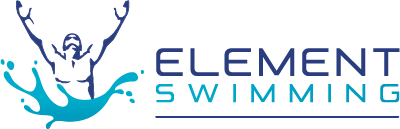 Element Swimming - Learn-to-swim/squadIt's not too late to enrol!We are now offering learn-to-swim and squads for both adults and children in the community at Holland Park State School pool.  Learn to swim for kids runs Monday to Friday from 3.15pm to 5.15pm.  Squads run Monday to Thursday afternoons plus Monday and Wednesday mornings before school.  Simply book a free swimming assessment to find out which level to enrol in our program - https://www.elementswimming.com.au/assessmentsThere is something for the parents too!!  If you enjoy swimming to keep fit, we have 2 levels of adult squad to suit all abilities.  Plus we run private lessons for those who would like to learn how to swim or need some tips on how to be more efficient in the water.